上大國小九月「防疫及防範詐騙宣導紀錄表」播出平台(場合、地點)：http://www.stes.tyc.edu.tw/ 播出平台(場合、地點)：http://www.stes.tyc.edu.tw/ 播出平台(場合、地點)：http://www.stes.tyc.edu.tw/ 播出日期：9/1-9/20播出日期：9/1-9/20預估觀看人數:160實況照片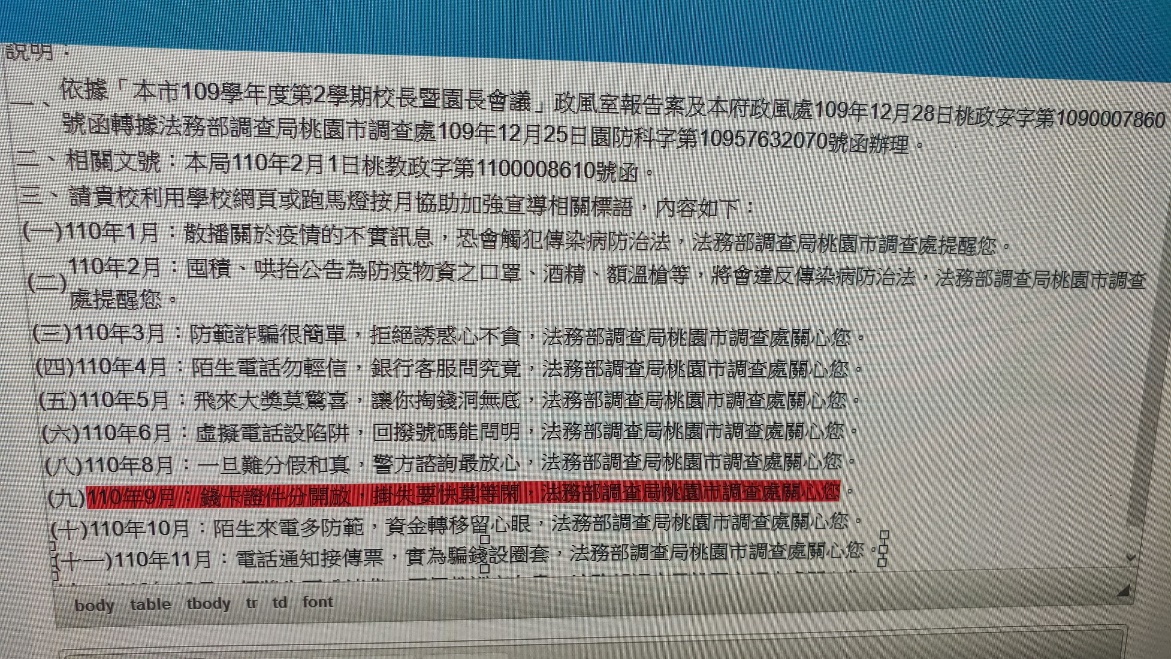 說明:學校在網站首頁/本站消息公告說明:學校在網站首頁/本站消息公告說明:學校在網站首頁/本站消息公告播出平台(場合、地點)：學校跑馬燈播出平台(場合、地點)：學校跑馬燈播出平台(場合、地點)：學校跑馬燈播出日期：9/1-9/20播出日期：9/1-9/20預估觀看人數:160實況照片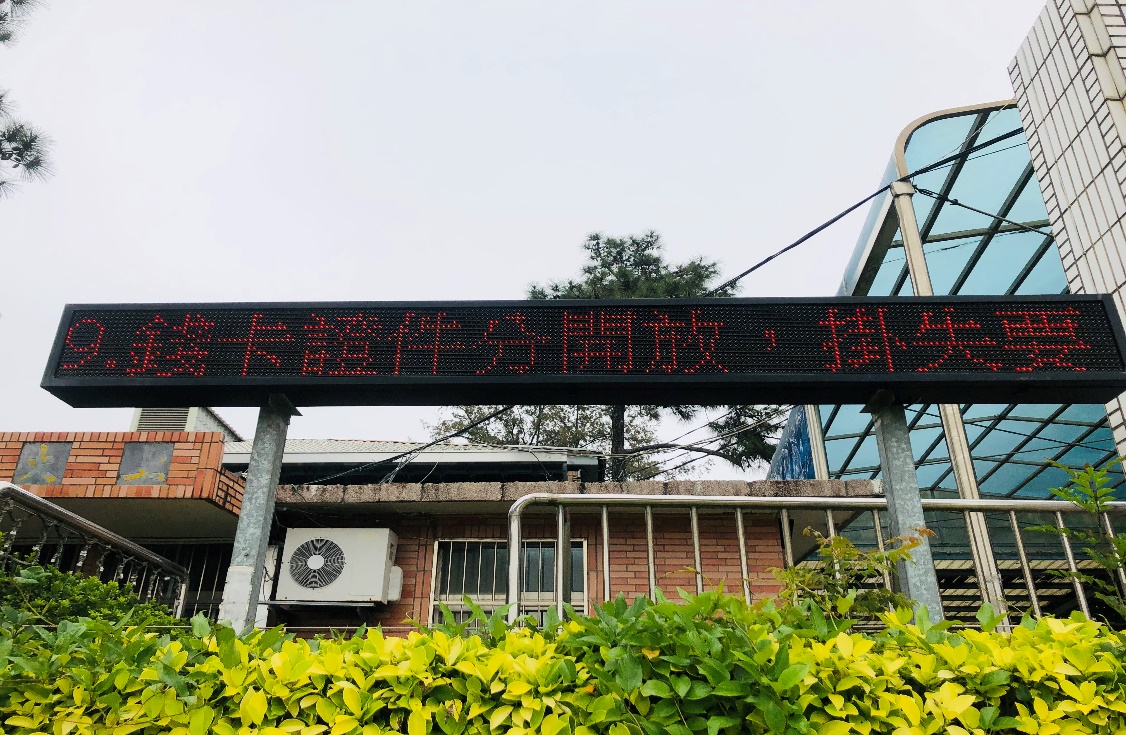 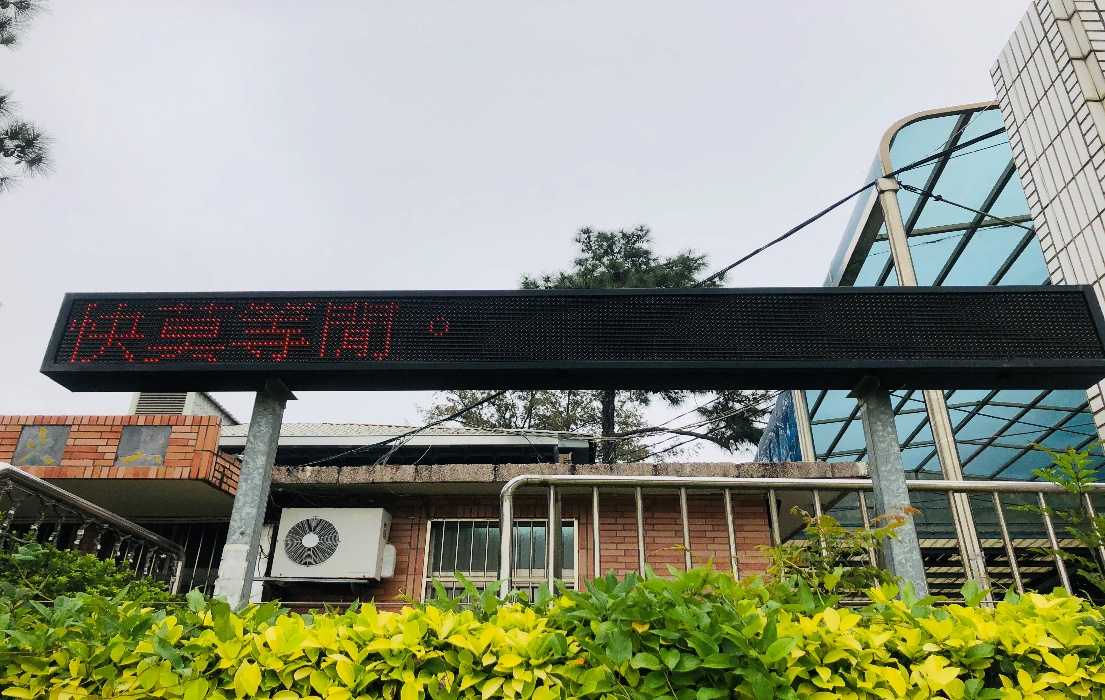 說明:學校以跑馬燈宣導說明:學校以跑馬燈宣導說明:學校以跑馬燈宣導